APREVENZIONE DEGLI INFORTUNI MORTALI (NON STRADALI)PuntiA-1AMBIENTI CONFINATI E/O SOSPETTI DI INQUINAMENTOAi fini della presente sezione per “ambienti confinati e/o sospetti di inquinamento” si intendono quelli rientranti nell’ambito di applicazione del d.p.r. 177/2011 (rispettivamente, ambienti di cui agli articoli66 e 121 del d.lgs. 81/2008 e ambienti di cui all’allegato IV, punto 3, del medesimo decreto).Ai fini della presente sezione per “ambienti confinati e/o sospetti di inquinamento” si intendono quelli rientranti nell’ambito di applicazione del d.p.r. 177/2011 (rispettivamente, ambienti di cui agli articoli66 e 121 del d.lgs. 81/2008 e ambienti di cui all’allegato IV, punto 3, del medesimo decreto).Ai fini della presente sezione per “ambienti confinati e/o sospetti di inquinamento” si intendono quelli rientranti nell’ambito di applicazione del d.p.r. 177/2011 (rispettivamente, ambienti di cui agli articoli66 e 121 del d.lgs. 81/2008 e ambienti di cui all’allegato IV, punto 3, del medesimo decreto).A-1.1 (P)L’azienda ha acquistato e installato permanentemente sistemi per la rilevazione e l’analisi del livello di ossigeno e della concentrazione di gas tossici, esplosivi ed asfissianti, installati in postazione fissa negli ambienti confinati e/o sospetti di inquinamento.80A-1.1 (P)Note:Ai fini dell’attuazione dell’intervento i sistemi devono essere stati acquistati nell’anno2022 o nei 3 anni precedenti e devono essere stati utilizzati nell’anno 2022.L’intervento beneficia di un bonus di ulteriori 10 punti per le PAT classificate alle vocidei Grandi Gruppi 2, 3 e 6 e del Gruppo 0400.Documentazione ritenuta probante:1.   Relazione descrittiva dell’intervento effettuato datata e firmata entro la data di presentazione della domanda da cui si evinca:o  il ciclo produttivo dell’impresao  il tipo di attività/fase lavorativa svolta negli ambienti confinati e/o sospetti di inquinamentoo  la  descrizione  dei  sistemi  acquistati  con  prove  documentali  dei  gas campionati2.   Fattura di acquisto dei sistemi emessa nell’anno 2022 o nei 3 anni precedenti3.   Prove documentali dell’utilizzo dei sistemi nell’anno 2022.80A-1.2 (P)L’azienda ha acquistato dispositivi per il rilevamento di reti tecnologiche di servizi,sottoservizi e attrezzature interrati.70A-1.2 (P)Note:Ai fini dell’attuazione dell’intervento l’azienda deve aver acquistato sistemi atti a rilevare o localizzare tubazioni metalliche e non, serbatoi, cavi elettrici di potenza ed altre tipologie di linee conduttrici di corrente, ecc. non visibili in superficie, il cui danneggiamento potrebbe generare situazioni pericolose nelle attività di scavo o di accesso a zone interrate con la possibile presenza di reti tecnologiche. I sistemi devono essere stati acquistati nell’anno 2022 o nei 3 anni precedenti e devono essere stati utilizzati nell’anno 2022.L’intervento beneficia di un bonus di ulteriori 10 punti per le PAT classificate alle voci del Grande Gruppo 3.Documentazione ritenuta probante:1.  Relazione descrittiva dell’intervento effettuato datata e firmata entro la data dipresentazione della domanda da cui si evinca:o  il ciclo produttivo dell’impresao  il tipo di attività/fase lavorativa svolta che comporta l’effettuazione di scavi o l’accesso a zone interrateo  la descrizione dei dispositivi acquistati2.   Fattura di acquisto dei dispositivi emessa nell’anno 2022 o nei 3 anni precedenti3.   Prove documentali dell’utilizzo dei dispositivi nell’anno 2022.70A-1.3L’azienda ha acquistato uno o più sistemi per l’agevole e sicuro salvataggio dioperatori che lavorano in ambienti confinati e/o sospetti di inquinamento.70A-1.3Note:Ai fini dell’attuazione dell’intervento l’azienda deve aver acquistato nell’anno 2022 uno o più sistemi di recupero; nel caso di recupero in verticale per la discesa e la70risalita del  lavoratore, i  sistemi  devono essere  costituiti  da  un  dispositivo di ancoraggio e dal relativo sistema di arresto della caduta.L’intervento beneficia di un bonus di ulteriori 10 punti per le PAT classificate alle vocidei Grandi Gruppi 2, 3 e 6 e del Gruppo 0400.Documentazione ritenuta probante:1.  Relazione descrittiva dell’intervento effettuato datata e firmata entro la data dipresentazione della domanda da cui si evinca:o  il ciclo produttivo dell’impresao  il tipo di attività/fase lavorativa svolta negli ambienti confinati e/o sospetti di inquinamentoo  la descrizione dei sistemi acquistati2.   Fattura di acquisto dei sistemi datata 2022.A-1.4L’azienda ha effettuato attività di formazione nel campo degli ambienti confinati e/o sospetti di inquinamento e l’addestramento alle azioni di recupero e salvataggio.70A-1.4Note:L’attività di formazione e addestramento deve avere una durata minima di 8 ore di cui almeno 4 dedicate all’addestramento per il recupero e il salvataggio in ambienti confinati. L’addestramento deve essere svolto mediante una simulazione fisica che riproduca fasi di lavoro, situazioni di pericolo e modalità di spostamento negli ambienti confinati e/o sospetti di inquinamento.L’intervento beneficia di un bonus di ulteriori 10 punti per le PAT classificate alle vocidei Grandi Gruppi 2, 3 e 6 e del Gruppo 0400.Documentazione ritenuta probante:1.   Relazione datata e firmata entro la data di presentazione della domanda da cui si evinca il tipo di attività/fase lavorativa svolta negli ambienti confinati e/o sospetti di inquinamento2.   Descrizione del progetto formativo con evidenza dell’ambiente confinato o della modalità di simulazione utilizzata nell’attività di addestramento3.   Elenchi presenze firmati nel  2022 dai lavoratori partecipanti all’attività diformazione e addestramento4.   Materiale didattico utilizzato nel percorso formativo.70A-1.5 (P)L’azienda ha acquistato dispositivi e/o robot atti a eliminare o ridurre la presenzadell’uomo all’interno di ambienti confinati e/o sospetti di inquinamento.80A-1.5 (P)Note:L’intervento si intende realizzato se l’azienda ha acquistato nell’anno 2022 almeno un dispositivo (ad es. trivelle perforanti, cannoni ad aria compressa, lance o ugelli per lavaggio, dispositivi per mescolamento ecc.) o un robot (ad es. per ispezioni, per pulizia in remoto, per lavaggio ecc.) atti a eliminare o ridurre la presenza dell’uomo all’interno di ambienti sospetti di inquinamento e/o di ambienti confinati.Per  robot  si  intendono  manipolatori  automatici  multifunzione riprogrammabili, programmabili su 3 o più assi, sia fissi in una postazione, sia mobili o trasferibili per eseguire lavorazioni di pulizia, lavaggio o altro in ambienti confinati.I dispositivi e/o robot devono essere stati acquistati nell’anno 2022 o nei 3 anniprecedenti e devono essere stati utilizzati nell’anno 2022.L’intervento beneficia di un bonus di ulteriori 10 punti per le PAT classificate alle voci dei Grandi Gruppi 2, 3 e 6 e del Gruppo 0400.Documentazione ritenuta probante:1.   Relazione descrittiva dell’intervento effettuato datata e firmata entro la data di presentazione della domanda da cui si evinca:o  il ciclo produttivo dell’impresao  il tipo di attività/fase lavorativa svolta negli ambienti confinati e/o sospetti di inquinamentoo  la descrizione dei dispositivi/robot acquistati.80o  la descrizione delle modalità con le quali si è ridotta o eliminata la presenzadell’uomo all’interno degli ambienti confinati e/o sospetti di inquinamento2.   Fattura di acquisto dei dispositivi emessa nell’anno 2022 o nei 3 anni precedenti3.   Prove documentali dell’utilizzo dei dispositivi nell’anno 2022.A-2PREVENZIONE DEL RISCHIO DI CADUTA DALL’ALTOPREVENZIONE DEL RISCHIO DI CADUTA DALL’ALTOA-2.1L’azienda ha installato, su edifici di cui ha la disponibilità giuridica, ancoraggi fissi e permanenti destinati e progettati per ospitare uno o più lavoratori collegati contemporaneamente e per agganciare i componenti di sistemi anti caduta.80A-2.1Note:Gli ancoraggi finanziabili sono quelli conformi alla norma Uni 11578:2015 e riferibili alle categorie A, C e D della stessa e caratterizzati dall’essere fissi e non trasportabili in accordo con quanto riportato nella Circolare del Ministero del Lavoro e delle Politiche Sociali n. 3 del 13/02/2015 (sistemi che non seguono il lavoratore alla fine del lavoro, ma restano fissati alla struttura, ancorché taluni componenti del sistema siano “rimovibili”, perché ad esempio avvitati ad un supporto).Gli ancoraggi devono essere fissati permanentemente “su” o “nella” struttura/opere di costruzione costituenti i luoghi di lavoro di cui il datore di lavoro dell’impresa richiedente ha la disponibilità giuridica.Documentazione ritenuta probante:1.   Relazione descrittiva dell’intervento effettuato datata e firmata entro la data dipresentazione della domanda2.   Fatture di acquisto e installazione degli ancoraggi con evidenza di marca emodello, relative all’anno 20223.   Dichiarazione del datore di lavoro che attesti l’assenza di normativa regionale o che l’intervento non ricade nell’ambito dell’obbligo fissato dalla normativa regionale4.   Dichiarazione di conformità alla norma UNI 11578:2015.80A-2.2L’azienda ha installato, in o su edifici di cui ha la disponibilità giuridica, scale fisseper l’accesso occasionale a postazioni di lavoro elevate.50A-2.2Note:L’intervento è relativo all’installazione di scale fisse, realizzate a regola d’arte, per l’accesso a postazioni in cui è necessario accedere occasionalmente per eseguire lavori temporanei e di breve durata, con l’obiettivo di migliorare il livello di sicurezza rispetto alle condizioni di accesso già esistenti (es. eliminazione dell’uso di scale movibili, sostituzione di scala a pioli con scala a gradini, ecc.).Documentazione ritenuta probante:1.   Relazione, datata e firmata entro la data di presentazione della domanda, contenente:o  la descrizione degli edifici e delle strutture interessati dall’intervento e delle modalità di accesso alle postazioni elevate prima e dopo la realizzazione dell’interventoo  la documentazione fotografica e la planimetria ante e post intervento realizzatoo  l’indicazione delle attività da svolgere nella postazione elevata da cui si evinca l’occasionalità di accesso2.   Fatture relative alla realizzazione o all’acquisto e all’installazione della scala fissaemesse nel 2022.50A-3SICUREZZA MACCHINE E TRATTORISICUREZZA MACCHINE E TRATTORIA-3.1L’azienda ha acquistato e installato dispositivi di protezione progettati per ilL’azienda ha acquistato e installato dispositivi di protezione progettati per ilrilevamento automatico delle persone, utili alla prevenzione di incidenti e infortuni, quali rilevatori di prossimità, rilevatori di movimento, tappeti sensibili e simili.50Documentazione ritenuta probante:1.   Relazione descrittiva dell’intervento effettuato firmata dal datore di lavoro edatata entro la data di presentazione della domanda2.   Fatture di acquisto e installazione dei dispositivi con evidenza di marca emodello, relative all’anno 2022.50A-3.2L’azienda ha sostituito con analoghe macchine conformi alla direttiva 2006/42/CE, recepita  in  Italia  dal  d.lgs.  17/2010,  una  o  più  macchine messe  in  servizio anteriormente al 21 settembre 1996 e rispondenti ai requisiti generali di sicurezza di cui all’allegato V del d.lgs. 81/08 e s.m.i.80A-3.2Note:Per la definizione di “macchina” si precisa che ai fini del presente intervento con il termine “macchine” si intende:a)  un insieme equipaggiato o destinato ad essere equipaggiato di un sistema di azionamento diverso dalla forza umana o animale diretta, composto di parti o di componenti, di cui almeno uno mobile, collegati tra loro solidamente per un’applicazione ben determinatab)  un insieme di cui al punto precedente, al quale mancano solamente elementi di collegamento al sito di impiego o di allacciamento alle fonti di energia e di movimentoc)  un insieme di cui ai punti precedenti, pronto per essere installato e che può funzionare solo dopo essere stato montato su un mezzo di trasporto o installato in un edificio o in una costruzioned)  insiemi di macchine di cui ai punti precedenti, o di quasi-macchine, di cui all’art.2 lettera g) del d.lgs. 17/2010, che per raggiungere uno stesso risultato sono disposti e comandati in modo da avere un funzionamento solidalee)  un insieme di parti o di componenti, di cui almeno uno mobile, collegati tra loro solidalmente e destinati al sollevamento di pesi e la cui unica fonte di energia è la forza umana direttaSulla base di quanto sopra si precisa che possono rientrare nella precedente definizione di  “macchina” anche attrezzature di  lavoro che  al  momento della fabbricazione o dell’acquisto da parte dell’azienda non erano considerate tali dalla normativa vigente.Le macchine sostituite devono essere alienate tramite rottamazione. Intervento non selezionabile insieme all’intervento C-1.1. Documentazione ritenuta probante:1.   Istruzioni (libretto di uso e manutenzione) delle macchine o documentazione fotografica relativa alle macchine sostituite e ai relativi dati identificativi2.   Fatture di acquisto o contratti di leasing delle macchine sostitutive, relativeall’anno 20223.   Dichiarazione CE di conformità delle macchine sostitutive4.   Prove documentali della rottamazione nell’anno 2022 delle macchine sostituite.80A-3.3L’azienda ha adottato procedure lock out – tag out (LOTO) per garantire la sicurezza dell’operatore nelle fasi di pulizia, manutenzione, regolazione, riparazione e ispezione delle macchine e delle altre attrezzature di lavoro.70A-3.3Note:Con il termine lock out – tag out (LOTO) si intendono specifiche procedure operative, conformi  allo  standard OSHA  29  CFR  1910.147, atte  a  garantire che,  prima dell’intervento sulle macchine e sulle altre attrezzature di lavoro, le fonti di energia siano isolate e le energie immagazzinate siano dissipate in modo tale da prevenire che il rilascio di tale energie causi l’avviamento inatteso o altri possibili eventi pericolosi.70Documentazione ritenuta probante:1.   Relazione descrittiva con riferimento alle macchine e attrezzature interessate2.   Procedure aziendali lock out – tag out3.   Documentazione comprovante l’attuazione delle procedure nell’anno solare2022.A-3.4L’azienda ha installato, su macchine operatrici semoventi di sua proprietà, dispositivisupplementari per assicurare/migliorare la visibilità della zona di lavoro.70A-3.4Note:Ai  fini  dell’attuazione dell’intervento l’azienda  deve  aver  acquistato dispositivi costituiti da un hardware ed eventuale software di gestione, p.es. telecamere con monitor. I dispositivi considerati sono quelli che realizzano una visibilità indiretta della zona di lavoro e che possono essere installati sulla macchina operatrice semovente.L’intervento beneficia di un bonus di ulteriori 10 punti per le PAT classificate alle voci del Grande Gruppo 9, del Gruppo 7100 e dei Sottogruppi 1110 e 1120. Documentazione ritenuta probante:1.   Relazione dell’intervento effettuato comprendente la descrizione delle attività aziendali e l’identificazione delle macchine interessate nonché la descrizione del campo di visibilità ante e post intervento, datata e firmata entro la data di presentazione della domanda2.   Documentazione attestante le caratteristiche dei dispositivi installati3.   Fatture di acquisto e installazione dei dispositivi emesse nel 2022.70A-3.5L’azienda ha installato barriere materiali fisse per la separazione delle aree e percorsi pedonali dalle aree di lavoro di macchine operatrici o in cui è prevista la circolazione di macchine semoventi o veicoli.70A-3.5Note:Ai fini dell’attuazione dell’intervento l’azienda deve aver acquistato e installato un dispositivo che costituisca una barriera in grado di creare delle aree di sicurezza per il transito pedonale.Documentazione ritenuta probante:1.   Relazione dell’intervento effettuato comprendente la descrizione delle attività aziendali e l’identificazione degli ambienti di lavoro interessati corredata di planimetria e fotografie, datata e firmata entro la data di presentazione della domanda2.   Scheda tecnica delle barriere installate3.   Fatture di acquisto e installazione delle barriere emesse nel 2022.70A-3.6L’azienda ha sostituito uno o più trattori agricoli o forestali obsoleti di sua proprietàcon nuovi trattori dotati di cabina ROPS.80A-3.6Note:L’intervento si riferisce alla sostituzione di uno o più trattori di proprietà aziendale immessi per la prima volta sul mercato in data antecedente al 1 gennaio 2000 con acquisto di nuovi trattori omologati in conformità al regolamento UE 167/2013 e dotati di cabina ROPS già prevista in fase di omologazione dal fabbricante del trattore. I trattori sostituiti devono essere stati oggetto di rottamazione.L’intervento beneficia di un bonus di ulteriori 10 punti per le PAT classificate alle voci dei Sottogruppi 1110 e 1120.Documentazione ritenuta probante:1.   Documentazione attestante la proprietà e l’età dei trattori sostituiti2.   Documentazione attestante la rottamazione dei trattori sostituiti3.   Documentazione fotografica relativa ai trattori sostituiti4.   Fatture di acquisto dei trattori emesse nel 2022 con evidenza del modello e della presenza della cabina ROPS.805.   Certificato di conformità al tipo omologato di cui al regolamento UE 167/2013.A-4PREVENZIONE DEL RISCHIO ELETTRICOPREVENZIONE DEL RISCHIO ELETTRICOA-4.1L’azienda ha effettuato nel corso dell’anno 2022 un’analisi termografica a una o più parti di impianto elettrico e ha conseguentemente attuato le opportune azioni correttive.60A-4.1Note:L’intervento si riferisce a parti di impianto quali quadri elettrici, quadri di comando etrasformatori.Il rilievo termografico e l’interpretazione e valutazione dei dati rilevati devono essere eseguiti da persone certificate in accordo ai Livelli 1 e 2 previsti dalla norma UNI EN ISO 9712. Ogni punto oggetto di analisi termografica deve essere corredato da foto nel campo visibile e infrarosso.Documentazione ritenuta probante:1.   Report  dell’analisi  termografica,  corredato  da  foto  nel  campo  visibile  e infrarosso, datato e firmato nel 2022 da persona certificata almeno di Livello 2 secondo la norma UNI EN ISO 97122.   Per la persona che ha condotto il rilievo termografico sul campo: evidenza del nome e cognome e della certificazione almeno di Livello 1, metodo TT (Termografia a infrarossi) secondo la norma UNI EN ISO 97123.   Per la persona che ha redatto il report di analisi, evidenza del nome e cognome e della certificazione almeno di Livello 2, metodo TT (Termografia a infrarossi) secondo la norma UNI EN ISO 97124.   Prove documentali dell’attuazione delle eventuali azioni correttive poste in atto(ad es. fatture, schede di intervento, ecc.).60A-5PREVENZIONE DEI RISCHI DA PUNTURE DI INSETTOPREVENZIONE DEI RISCHI DA PUNTURE DI INSETTOA-5.1 (P)L’azienda ha attuato un’attività di prevenzione dei rischi da punture di imenotteri che prevede:1.   individuazione dei soggetti allergici o a rischio da parte del medico competente mediante specifica scheda anamnestica2.   identificazione lavoratori allergici o a rischio con targhetta o piastrina3.   formazione sui comportamenti da adottare per prevenire il rischio da punture di imenotteri4.   messa  a  disposizione di  farmaci  autosomministrabili o  somministrabili da personale addestrato5.   informazione e addestramento all’autosomministrazione, o somministrazione daparte di personale laico, del farmaco.60Note:L’intervento è volto alla riduzione dei rischi derivanti dalle possibili reazioni allergiche conseguenti alle punture di imenotteri (quali api, vespe, ecc.) a cui possono essere esposti principalmente i lavoratori che svolgono la loro attività all’aria aperta. Per “personale laico” si intende il personale non sanitario appositamente addestrato a intervenire in questi eventi.L’intervento beneficia di un bonus di ulteriori 10 punti per le PAT classificate alle voci del Grande Gruppo 3 e dei Gruppi 1100, 1200 e 0400.Documentazione ritenuta probante:1.   Relazione descrittiva dell’attività svolta dall’impresa, datata e firmata entro ladata di presentazione della domanda2.   Relazione complessiva, relativa al 2022 o ai 3 anni precedenti, sulla formazione erogata ai lavoratori sui comportamenti da adottare e sulle valutazioni effettuate dal medico competente3. Prove documentali delle attività di informazione e addestramento all’autosomministrazione/somministrazione svolte nell’anno 2022 e rivolte ai lavoratori allergici o a rischio4.   Fatture di acquisto farmaci per autoterapia di urgenza emesse nell’anno 2022.BPREVENZIONE DEL RISCHIO STRADALEPuntiB-1Il personale che durante l’attività lavorativa fa uso di veicoli a motore personalmente condotti ha effettuato uno specifico corso teorico-pratico di guida sicura.60B-1Note:Il corso di guida sicura deve essere stato frequentato nell’anno 2022 da almeno il30% del personale dell’azienda addetto all’autotrasporto o che comunque utilizzi avario titolo veicoli aziendali.Per i veicoli aventi massa massima inferiore o uguale a 35 q.li, destinati al trasporto di merci, e per veicoli destinati al trasporto fino a nove persone, il corso deve comprendere una parte teorica e una parte pratica di guida su strada o su pista.Per i veicoli aventi massa massima superiore a 35 q.li, destinati al trasporto di merci, e per i veicoli destinati al trasporto di più di nove persone, la prova pratica può essere condotta anche utilizzando un simulatore di guida.Quanto al contenuto dei corsi, un programma completo può comprendere, ad esempio, le seguenti tematiche:a)  posizione corretta di guida b)  uso dei comandic)  nozioni di sottosterzo e sovrasterzod)  corretta impostazione delle traiettorie in curva e)  frenata e frenata di emergenzaf)  manovra di emergenza per evitare ostacoli g)  controllo della perdita di stabilità del veicolo h) guida in condizioni di ridotta aderenzai)  confronto di comportamento in presenza e in assenza delle tecnologie di sicurezzaj)  effetti dei trasferimenti di carico sulla dinamica del veicoloAi fini della realizzazione dell’intervento sono ammissibili i corsi che trattano, tra le tematiche sopra indicate, almeno le seguenti: posizione corretta di guida, nozioni di sottosterzo e sovrasterzo, frenata e frenata di emergenza, manovra di emergenza per evitare ostacoli.Per quanto riguarda la verifica della competenza del soggetto e/o dei  docenti erogatori dei corsi di guida sicura deve emergere che tali soggetti possiedono un’esperienza superiore a quella di base nella guida di autoveicoli e nella docenza nell’ambito della guida sicura.L’intervento beneficia di un bonus di ulteriori 10 punti per le PAT classificate alle voci del Grande Gruppo 9.Documentazione ritenuta probante:1.   Programmi, datati nel 2022, dei corsi di formazione svolti nel medesimo anno2022, con indicazione del soggetto erogatore2.   Elenco presenze, datato nel 2022 e firmato dai lavoratori partecipanti3.   Elenco lavoratori adibiti all’autotrasporto o comunque addetti all’utilizzo deiveicoli aziendali4.   Elenco, datato e firmato nel 2022, dei veicoli utilizzati dall’azienda nel medesimoanno 20225.   Attestati di fine corso6.   Nel caso di prova pratica con utilizzo di simulatori: elementi identificativi del simulatore  (es.  tipologia,  marca,  modello)  e  relative  caratteristiche  (es.60postazione  di  guida,  angolo  visuale  di  riproduzione,  volante,  pedaliera, comandi).B-2L’azienda ha fornito un servizio di trasporto casa-lavoro con mezzi di trasporto collettivo integrativo di quello pubblico.70B-2Note:L’intervento è alternativo all’intervento B-3.L’intervento prevede che l’azienda organizzi, avvalendosi di ditte esterne, un servizio di trasporto collettivo per i propri dipendenti per il tragitto casa-lavoro o comunque un servizio che sia integrativo di quello fruibile con i mezzi pubblici per il cosiddetto ultimo chilometro; tale tragitto riguarda il collegamento finale fra i punti di arrivo di mezzi pubblici e il luogo di lavoro e può essere realizzato, per esempio, con servizi navetta.Il servizio di trasporto deve essere stato attivato o mantenuto attivo nell’anno 2022 mentre il contratto può essere stato stipulato anche precedentemente.Intervento non selezionabile insieme all’intervento B-3. Documentazione ritenuta probante:1.   Contratto stipulato fra l’azienda e la ditta che effettua il servizio; il contratto deve riferirsi all’anno 2022 e riportare indicazioni riguardanti i mezzi utilizzati, i tragitti e gli orari2.   Prove documentali dell’attuazione del contratto nell’anno 2022.70B-3L’azienda ha fornito un servizio di trasporto casa-lavoro con mezzi di trasporto collettivo integrativo di quello pubblico per i lavoratori che operano in orario notturno.80B-3Note:L’intervento è alternativo all’intervento B-2.L’intervento prevede che l’azienda organizzi, avvalendosi di ditte esterne, un servizio di trasporto collettivo per i propri dipendenti per il tragitto casa-lavoro o comunque un servizio che sia integrativo di quello fruibile con i mezzi pubblici per il cosiddetto ultimo chilometro; tale tragitto riguarda il collegamento finale fra i punti di arrivo di mezzi pubblici e il luogo di lavoro.Ai fini dell’attuazione dell’intervento, il servizio di trasporto deve prevedere corse tra le ore 22:00 e le ore 5:00 del mattino in funzione dell’articolazione dei turni aziendali. Il servizio di trasporto deve essere stato attivato o mantenuto nell’anno 2022,mentre il contratto può essere stato stipulato anche precedentemente.Intervento non selezionabile insieme all’intervento B-2. Documentazione ritenuta probante:1.   Contratto stipulato fra l’azienda e la ditta che effettua il servizio; il contratto deve riferirsi all’anno 2022 e riportare indicazioni riguardanti i mezzi utilizzati, i tragitti e gli orari2.   Prove documentali dell’attuazione del contratto nell’anno 2022.80B-4L’azienda ha partecipato, nell’ambito di specifici accordi e convenzioni con gli enti competenti, alla realizzazione di interventi volti al miglioramento della sicurezza delle infrastrutture stradali in prossimità del luogo di lavoro quali ad esempio impianti semaforici, di illuminazione, attraversamenti pedonali, rotatorie, piste ciclabili, ecc.70B-4Note:Gli interventi previsti nell’accordo o convenzione devono essere stati effettuati nell’anno 2022. L’intervento non può essere selezionato da pubbliche amministrazioni competenti nella realizzazione/manutenzione delle infrastrutture stradali oggetto dell’intervento.Documentazione ritenuta probante:1.   Accordo o convenzione sottoscritti fra le parti, con descrizione delle opere previste702.   Prove documentali della realizzazione degli interventi nell’anno 2022.B-5L’azienda ha installato, su tutti i veicoli aziendali che non ne erano già provvisti, sistemi di comunicazione per telefono cellulare dotati di dispositivi fissi con chiamata diretta vocale.50B-5Note:L’intervento può essere effettuato da tutte le aziende che dispongano di veicoli propricondotti da propri dipendenti.L’intervento beneficia di un bonus di ulteriori 10 punti per le PAT classificate alle vocidel Grande Gruppo 9.Documentazione ritenuta probante:1.   Elenco, datato e firmato nel 2022, dei veicoli aziendali2.   Elenco, datato e firmato nel 2022, dei veicoli utilizzati dall’azienda nel medesimoanno 20223.   Fatture,  relative  all’anno  2022,  di  acquisto  e  installazione dei  sistemi  di comunicazione, con evidenza di marca e modello50B-6L’azienda ha installato, su tutti i veicoli aziendali che non ne erano già provvisti,dispositivi fissi per la rilevazione e l’allarme in caso di colpo di sonno.50B-6Note:L’intervento può essere effettuato da tutte le aziende che dispongano di veicoli propricondotti da propri dipendenti.Documentazione ritenuta probante:1.   Elenco, datato e firmato nel 2022, dei veicoli aziendali2.   Fatture, relative all’anno 2022, di acquisto e installazione dei dispositivi per larilevazione e l’allarme, con evidenza di marca e modello.50B-7L’azienda ha adottato un “codice di pratica dei sistemi di gestione della sicurezza e dell’autotrasporto (SSA)” ai sensi della delibera n. 14/06 del 27/6/2006 del Ministero dei trasporti e certificato da un ente accreditato ai sensi della delibera 18/07 del26/07/2007 del Ministero dei trasporti.80B-7Note:L’intervento si intende realizzato se l’azienda ha adottato un codice di pratica dei sistemi di gestione della sicurezza e dell’autotrasporto ai sensi della delibera n. 14/06 del 27/6/2006 del Ministero dei trasporti concernente la definizione degli indirizzi in materia di certificazione di qualità delle imprese che effettuano trasporti di merci pericolose, di derrate deperibili, di rifiuti industriali e di prodotti farmaceutici, in attuazione dell’articolo 9, comma 2, lettera e), del decreto legislativo 21 novembre2005, n. 284. Tale sistema dovrà essere certificato da un ente accreditato ai sensi della delibera 18/07 del 26/07/2007 del Ministero dei Trasporti riguardante l’istituzione dell’Elenco degli Istituti accreditati come Organismi di Certificazione della Norma Tecnica denominata “Codice di Pratica” di cui alla Delibera del Comitato Centrale n. 14/06 del 27 giugno 2006, in attuazione dell’articolo 9, comma 2, lettera f) del Decreto Legislativo 21 novembre 2005, n.284 e Decreto Dirigenziale 17 febbraio 2006.L’intervento è selezionabile solo dalle imprese classificate alle voci del GG 9.Documentazione ritenuta probante:1.   Numero del certificato e data di scadenza.80B-8L’azienda ha acquistato e installato cronotachigrafi di tipo digitale su almeno il 30%dei veicoli per i quali tale dispositivo non è obbligatorio.50B-8Note:L’intervento può essere effettuato da tutte le aziende che dispongano di veicoli propricondotti da propri dipendenti.La documentazione deve consentire di stabilire che i cronotachigrafi digitali sono stati installati su veicoli per i quali il dispositivo non è obbligatorio. La normativa50attuale stabilisce che debbano essere dotati di cronotachigrafo digitale i veicoli immatricolati a partire dal 1° maggio 2006 adibiti a trasporto su strada di merci – con massa complessiva a pieno carico superiore a 3,5 t – e i mezzi adibiti al trasporto su strada di più di nove persone compreso il conducente.L’installazione deve essere effettuata da officine autorizzate.L’intervento beneficia di un bonus di ulteriori 10 punti per le PAT classificate alle vocidel Grande Gruppo 9.Documentazione ritenuta probante:1.   Fatture, relative all’anno 2022, di acquisto e di installazione dei cronotachigrafi, con evidenza di marca e modello2.   Documentazione attestante l’autorizzazione ministeriale per l’impresa che ha effettuato l’installazione3.   Elenco, datato e firmato nel 2022, dei veicoli aziendali.B-9L’azienda ha installato una scatola nera-registratore di eventi conforme alla normaCEI 79-56:2009 su almeno il 30% dei veicoli aziendali.50B-9Note:L’intervento può essere effettuato da tutte le aziende che dispongano di veicoli propricondotti da propri dipendenti.L’intervento beneficia di un bonus di ulteriori 10 punti per le PAT classificate alle vocidel Grande Gruppo 9.Documentazione ritenuta probante:1.   Elenco, datato e firmato nel 2022, dei mezzi aziendali2.   Fatture, relative all’anno 2022, di acquisto e di installazione delle scatole nere da cui si evinca la marca, il modello e la conformità alla norma CEI 79-56 del1/07/2009.50B-10L’azienda previene la guida in stato di ebbrezza da parte dei conducenti dei veicoliaziendali attraverso almeno una delle misure seguenti:a)  attuazione di una procedura aziendale che assicura che i conducenti non siano sotto l’influenza dell’alcol attraverso l’esecuzione, da parte di personale medico, di test alcolemici prima che si mettano alla guida dei veicoli aziendalib)  installazione di dispositivi di blocco dell’accensione in caso di ebbrezza del conducente (“ignition interlock devices”).50B-10Note:La rilevazione deve essere sistematica e per tutti i conducenti e può avvenire siaattraverso i test alcolemici sia utilizzando dispositivi di blocco dell’accensione in casodi ebbrezza del conducente (“ignition interlock devices”); per sistematicità dei controlli alcolimetrici si intende una loro effettuazione regolare, coerente con il sistema definito nella procedura aziendale.I controlli alcolimetrici nei luoghi di lavoro possono essere effettuati esclusivamente dal medico competente oppure dai medici del lavoro dei servizi per la prevenzione e la sicurezza negli ambienti di lavoro, con funzioni di vigilanza, delle aziende unità sanitarie locali competenti per territorio.L’intervento beneficia di un bonus di ulteriori 10 punti per le PAT classificate alle voci del Grande Gruppo 9.Documentazione ritenuta probante:1.   Procedura aziendale che preveda l’effettuazione dei test e fatture di acquisto di test alcolemici datate 2022 e/o fatture di installazione dei dispositivi di blocco dell’accensione2.   Report sulle rilevazioni effettuate3.   Elenco, datato e firmato nel 2022, dei veicoli aziendali4.   Elenco dei dipendenti adibiti alla guida dei veicoli aziendali.50CPREVENZIONE DELLE MALATTIE PROFESSIONALIPuntiC-1PREVENZIONE DEL RISCHIO RUMOREPREVENZIONE DEL RISCHIO RUMOREC-1.1L’azienda ha insonorizzato una o più macchine oppure le ha sostituite con macchine conformi  alla  direttiva 2006/42/CE, recepita in  Italia  dal  d.lgs. 17/2010, che presentano un livello di pressione acustica dell’emissione ponderato A e un livello di potenza acustica ponderata A inferiori. L’intervento non si applica nel caso di acquisto di macchine usate.70C-1.1Note:Per la definizione di “macchina” si precisa che ai fini del presente intervento con il termine “macchine” si intende:a)  un insieme equipaggiato o destinato ad essere equipaggiato di un sistema di azionamento diverso dalla forza umana o animale diretta, composto di parti o di componenti, di cui almeno uno mobile, collegati tra loro solidamente per un’applicazione ben determinatab)  un insieme di cui al punto precedente, al quale mancano solamente elementi di collegamento al sito di impiego o di allacciamento alle fonti di energia e di movimentoc)  un insieme di cui ai punti precedenti, pronto per essere installato e che può funzionare solo dopo essere stato montato su  un mezzo di trasporto o installato in un edificio o in una costruzioned)  insiemi di macchine di cui ai punti precedenti, o di quasi-macchine, di cui all’art. 2 lettera g) del d.lgs. 17/2010, che per raggiungere uno stesso risultato sono disposti e comandati in modo da avere un funzionamento solidalee)  un insieme di parti o di componenti, di cui almeno uno mobile, collegati tra loro solidalmente e destinati al sollevamento di pesi e la cui unica fonte di energia è la forza umana direttaSulla base di quanto sopra si precisa che possono rientrare nella precedente definizione di  “macchina” anche attrezzature di  lavoro che al  momento della fabbricazione o dell’acquisto da parte dell’azienda non erano considerate tali dalla normativa vigente.Intervento non selezionabile insieme all’intervento A-3.2. Documentazione ritenuta probante:1.   Relazione tecnica dell’intervento di insonorizzazione ai sensi dell’art. 192 del d.lgs. 81/08 e s.m.i. oppure libretti della macchina sostituita e della macchina nuova (qualora l’azienda non possieda il libretto della macchina sostituita è necessario che invii quantomeno i dati tecnici)2.   Fatture comprovanti l’intervento effettuato, relative all’anno 20223.   Indagine fonometrica ante e post insonorizzazione/sostituzione ai sensi dell’art.190 del d.lgs. 81/08 e s.m.i..70C-1.2L’azienda ha insonorizzato uno o più ambienti di lavoro.70C-1.2Note:Ai fini dell’attuazione dell’intervento i progetti devono aver attuato una riduzione del rischio rumore.Per gli interventi oggetto del finanziamento valgono le definizioni e le indicazioni della norma UNI 11347:2015 - Programmi aziendali di riduzione dell’esposizione a rumore nei luoghi di lavoro.Per “insonorizzazione degli ambienti di lavoro” si intende l’acquisto e l’installazionedi:a)  pannelli fonoassorbenti b)  cabinec)  cappottature70d)  schermi acustici e)  separazionif)  silenziatorig)  sistemi antivibrantih) trattamenti ambientaliDocumentazione ritenuta probante:1.   Relazione tecnica dell’intervento di insonorizzazione2.   Fatture comprovanti la realizzazione dell’intervento nell’anno 20223.   Indagine fonometrica ante e post intervento ai sensi dell’art. 190 del d.lgs.81/08.C-2PREVENZIONE DEL RISCHIO CHIMICOPREVENZIONE DEL RISCHIO CHIMICOC-2.1L’azienda ha effettuato il “Fit test” sui DPI per la protezione delle vie respiratorieprima della loro adozione.30C-2.1Nota:L’intervento beneficia di un bonus di ulteriori 10 punti per le PAT classificate alle vocidel Grande Gruppo 2.Documentazione ritenuta probante:Risultanze dei Fit test effettuati nell’anno 202230C-2.2L’azienda ha installato sistemi di aspirazione dell’aria per la riduzione della concentrazione di agenti chimici pericolosi e/o di agenti cancerogeni o mutageni presenti nei luoghi di lavoro60C-2.2Note:L’intervento si intende realizzato se l’azienda ha installato cappe e/o impianti di aspirazione e captazione gas, fumi, nebbie, vapori o polveri per la riduzione della concentrazione di agenti chimici pericolosi e/o di agenti cancerogeni o mutageni presenti nei luoghi di lavoro.Per “agenti chimici pericolosi” si intendono quelli così definiti ai sensi dell’art. 222del d.lgs. 81/2008 modificato dal d.lgs. 39/2016.Per “agenti chimici cancerogeni o mutageni” si intendono quelli così definiti all’art.234 del d.lgs. 81/2008, modificato dal d.lgs. 39/2016.Documentazione ritenuta probante:1.   Estratto del DVR con la descrizione dell’attività aziendale e degli agenti chimicipericolosi e/o degli agenti cancerogeni o mutageni presenti nei luoghi di lavoro2.   Relazione descrittiva dell’intervento effettuato, datata e firmata entro la data dipresentazione della domanda3.   Fatture comprovanti la realizzazione dell’intervento nell’anno 2022.60C-2.3L’azienda ha adottato misure che hanno portato o mantenuto i livelli di esposizione personale dei lavoratori a silice libera cristallina respirabile al di sotto del valore di0,05 mg/m3.80C-2.3Note:L’intervento è applicabile nei seguenti ambiti lavorativi:a)   Settore ceramiche piastrelle b)   Fonderie:c)   Settore lapideo d)   Scavi di galleriePer “misure” si intendono quelle individuate nelle schede specifiche di cui alla parte4 della buona pratica elaborata dal Network Italiano Silice reperibili ai seguenti linka)   Settore ceramiche piastrellePiastrelle ceramiche - Indicazioni sulle misure di prevenzione e protezione per la riduzione della esposizione a polveri contenenti Silice Libera Cristallinab)   Fonderie80Comparto fonderie - Indicazioni sulle misure di prevenzione e protezione per la riduzione della esposizione a polveri contenenti Silice Libera Cristallinac)   Settore lapideoComparto lapideo - Indicazioni sulle misure di prevenzione e protezione per la riduzione della esposizione a polveri contenenti Silice Libera Cristallinad)      Scavi di gallerie:Indicazioni sulle misure di prevenzione e protezione per la riduzione della esposizione a polveri contenenti Silice Libera Cristallina - Scavo di gallerieIl livello di esposizione a silice libera cristallina dei lavoratori nei reparti interessati deve essere misurato ante e post intervento; il livello post intervento dovrà risultare inferiore a 0,05 mg/m3 e comunque non superiore a quello rilevato prima dell’intervento. Tutte le misure dovranno essere realizzate adottando la medesima metodologia, in accordo con le norme tecniche UNI ISO 16258 - parti 1 e 2 (misurazione della concentrazione di silice libera cristallina aerodispersa) e UNI EN482 e UNI EN 689 (valutazione del rischio da esposizione a polveri).L’intervento  selezionabile  solo  dalle  imprese  che  operano  nei  settori  indicati nell’intervento:Ceramiche e piastrelle Sottogruppo 7280 (I, A) – Gruppo 7100 (T, AA); FonderieSottogruppo 6110 (I, A) – Sottogruppo 6120 (I, A) – Gruppo 6100 (T, AA) Voce7283 (I, A) – Gruppo 7100 (T, AA);Lapideo Sottogruppo 7150 (I, A) – Sottogruppo 7160 (I, A) – Sottogruppo 7230 (I, A) – 7250 (I, A) – 7260 (I, A) – Gruppo 7100 (T, AA);Scavi e gallerie Voce 3321 (I, A) – Sottogruppo 3310 (I, A) – Gruppo 3500 (I, A) – Gruppo 3100 (T, AA) Voce 3331 (I) – Sottogruppo 3330 (A) – Gruppo 3300 (AA) Sottogruppo 7230 (I, A) – Gruppo 7100 (T, AA).Documentazione ritenuta probante:1.   Stralcio del DVR relativo al rischio da silice libera cristallina2.   Relazione descrittiva dell’intervento effettuato datata e firmata entro la data dipresentazione della domanda da cui si evinca:o  il ciclo produttivo dell’impresao  il tipo di attività/fase lavorativa svoltao  la fonte di esposizione connessa all’attività in esameo la descrizione dettagliata dell’intervento messo in atto per ridurre l’esposizione, con riferimento al numero di scheda o delle schede della buona pratica NIS seguitao  i valori di esposizione personale alla silice libera cristallina nelle aree di lavoro interessate dall’intervento, precedenti e successivi alla modifica apportata, con indicazione delle modalità di misura (strumentazione, metodiche di campionamento e analisi, ecc.)3.   Prove  documentali  dell’attuazione  dell’intervento  nell’anno  2022  (fattured’acquisto, procedure adottate, ecc.).C-3PREVENZIONE DEL RISCHIO RADONPREVENZIONE DEL RISCHIO RADONC-3.1L’azienda ha implementato misure correttive per ridurre la concentrazione media diattività di radon nei luoghi di lavoro al piano terra, seminterrato e interrato.80C-3.1Note:L’intervento è applicabile a tutte le attività lavorative svolte in ambiente indoor aipiani terra, seminterrato e interrato.Per “misure correttive” si intendono esclusivamente i seguenti interventi:a)  impermeabilizzazione con guaine delle parti del fabbricato a diretto contatto col terreno;b)  interventi di depressurizzazione attiva o passiva del suolo a diretto contattocon l’edificio (realizzazione di pozzetti di aspirazione);80c)  interventi di depressurizzazione attiva o passiva del vespaio sottostantel’edificio;d)  pressurizzazione degli ambienti di lavoro indoor;e)  ventilazione attiva o aspirazione forzata di ambienti interrati e seminterrati. La misurazione della concentrazione media di radon in aria deve essere effettuata prima e dopo l’implementazione della misura correttiva; il livello di concentrazionepost operam dovrà risultare pari o inferiore a 200 Bq/m3 e comunque non superiorea quello rilevato prima dell’intervento.A monte dell’intervento la misurazione deve essere mediata su base annua mentre,successivamente allo stesso, su un periodo di almeno tre mesi.Tutte le misurazioni dovranno essere realizzate adottando la medesima metodologia, in accordo con la norma tecnica UNI ISO  11665-4 (Misura della radioattività nell’ambiente - Aria: radon-222 - Parte 4: Metodo di misurazione ad integrazione per la determinazione della concentrazione media di attività usando un campionamento passivo e analisi successiva).Documentazione ritenuta probante:1.   Relazione descrittiva dell’intervento effettuato da cui si evincano:o  l’attività lavorativa svolta dall’aziendao  l’identificazione degli ambienti oggetto della misura correttivao  la descrizione dettagliata della misura correttiva messa in atto per ridurrel’ingresso del radon nell’edificioo  l’esito delle misurazioni di concentrazione di radon effettuate prima e dopo l’intervento con indicazione delle modalità di misura (strategia, tecniche e strumenti di campionamento e analisi, ecc.)Alla relazione devono essere allegati i certificati delle misure effettuate ante e post operam e le planimetrie quotate degli ambienti oggetto delle misure correttive. La relazione deve essere firmata e datata entro la data di presentazione della domanda2.   Fatture relative all’intervento emesse nell’anno 20223.   Documentazione fotografica.C-4PREVENZIONE DEI DISTURBI MUSCOLO-SCHELETRICIPREVENZIONE DEI DISTURBI MUSCOLO-SCHELETRICIC-4.1L’azienda ha realizzato un’attività di promozione della salute osteoarticolare e muscolare.50C-4.1Note:L’intervento si ritiene realizzato se l’azienda ha effettuato un’attività di promozione della salute che comprenda sia interventi formativi teorici svolti in aula, sia attività pratiche, entrambe condotte da un medico chirurgo o da un fisioterapista. Inoltre l’intervento prevede la consegna di materiale informativo sulle procedure da attuare in caso di sollevamento, spostamento, traino o spinta di carichi e sulla mobilitazione dei distretti della colonna vertebrale cervicale e delle articolazioni degli arti superiori.Documentazione ritenuta probante:1.   Programma degli interventi formativi e delle attività pratiche svolti, con prove documentali della qualifica del personale sanitario coinvolto (medico chirurgo o fisioterapista)2.   Prove documentali della loro attuazione nell’anno 20223.   Copia del materiale informativo consegnato ai lavoratori.50C-4.2L’azienda ha acquistato una o più macchine per l’esecuzione di una fase operativa che comportava la movimentazione manuale dei carichi o la movimentazione di bassi carichi ad alta frequenza.40C-4.2Documentazione ritenuta probante:401.   Relazione descrittiva dell’intervento, firmata dal datore di lavoro e datata entro la data di presentazione della domanda, dalla quale si evincano le condizioni operative prima e dopo l’intervento e la conseguente riduzione dei rischi2.   Registro beni ammortizzabili3.   Fatture di acquisto e installazione o di leasing di macchine, relative all’anno2022.C-4.3L’azienda che svolge attività sanitarie e assistenziali ha acquistato ausili elettromeccanici per il sollevamento e la movimentazione dei pazienti ad esclusione delle carrozzelle e dei dispositivi similari.40C-4.3Documentazione ritenuta probante:1.   Relazione descrittiva dell’intervento, firmata dal datore di lavoro e datata entrola data di presentazione della domanda2.   Fatture di acquisto e installazione degli ausili elettromeccanici, relative all’anno2022Nota:Intervento  selezionabile  solo  dalle  imprese  che  operano  nel  settore  indicatonell’intervento: Voce 0311 (I, T, AA) – Sottogruppo 0310 (A).40C-4.4L’azienda ha attuato un’attività volta alla prevenzione dei disturbi muscolo scheletrici che prevede l’offerta ai  propri dipendenti di piani personalizzati di  assistenza fisioterapica.50C-4.4Nota:L’intervento è volto alla prevenzione delle principali patologie muscolo-scheletriche e al mantenimento del benessere fisico mediante l’erogazione, a titolo gratuito, di interventi formativi pratici volti all’acquisizione delle posture corrette sul luogo di lavoro e trattamenti fisioterapici specifici.Documentazione ritenuta probante:1.   Comunicazione ai lavoratori in merito alla possibilità di partecipare all’attività2.   Contratto con fisioterapista, iscritto allo specifico albo professionale, dal quale si evincano le modalità di svolgimento delle attività di assistenza fisioterapica3.   Prove documentali dell’attuazione del contratto nell’anno 2022.50C- 5PROMOZIONE DELLA SALUTEPROMOZIONE DELLA SALUTEC-5.1L’azienda ha attuato un accordo/protocollo con una struttura sanitaria per un’attività di prevenzione dell’insorgenza di malattie cardiovascolari e/o di tumori nei lavoratori.50C-5.1Note:L’intervento si intende realizzato se l’azienda ha stipulato e attuato un accordo/protocollo con una struttura sanitaria, con lo scopo primario di ridurre l’insorgenza delle malattie cardiovascolari e/o dei tumori, che preveda almeno due tra le seguenti iniziative:a)  uno screening di valutazione del rischio cardiovascolare e/o oncologico in relazione al proprio stile di vitab) prestazioni  specialistiche  e  diagnostico-terapeutiche  finalizzate  alla prevenzione primaria e secondariac)  attività di informazione ed educazione sanitaria sui corretti stili di vita svolta da personale afferente a una delle seguenti professioni sanitarie: medico chirurgo, infermiere, dietista, biologo, assistente sanitario, tecnico della prevenzione nell’ambiente e nei luoghi di lavorod)  consulenza dietologica per gruppi e individuale (casi selezionati)e)  esami diagnostici per la valutazione delle condizioni generali di salute e della situazione cardiologica (ecocardiogramma, test ergometrico, Holter ECG delle24 ore e Holter pressorio delle 24 ore) o monitoraggio del sistema respiratorio e cardiovascolare50f)  esami diagnostici volti a individuare formazioni pretumorali o tumori allo stadio iniziale (mammografia, epiluminescenza, ecc.)Documentazione ritenuta probante:1.   Accordo/protocollo2.   Prove documentali della sua attuazione nell’anno 2022.C-5.2L’azienda ha attuato un’attività per la prevenzione dell’uso di sostanze psicotrope o stupefacenti o dell’abuso di alcol.40C-5.2Note:L’intervento si ritiene realizzato se l’azienda ha effettuato un’attività per la prevenzione dell’uso di sostanze psicotrope o stupefacenti o dell’abuso di alcol che comprenda interventi svolti in aula da personale afferente a una delle seguenti professioni sanitarie: medico chirurgo, infermiere, assistente sanitario, tecnico della prevenzione nell’ambiente e nei luoghi di lavoro, psicologoDocumentazione ritenuta probante:1.   Programmi degli interventi informativi attuati con prove documentali della qualifica del personale sanitario coinvolto2.   Prove documentali della loro attuazione nell’anno 2022 (attestazione delle presenze dei lavoratori)3.   Copia del materiale informativo consegnato ai lavoratori.40C-5.3L’azienda ha effettuato interventi finalizzati al reinserimento lavorativo di dipendenti affetti da disabilità da lavoro.80C-5.3Note:Gli interventi devono essere effettuati nei luoghi di lavoro aziendali e possono consistere in:a)  abbattimento di barriere architettonicheb)  adattamento/riprogettazione della postazione di lavoroc)  interventi di formazione specifici per la disabilità dei lavoratori interessati.Documentazione ritenuta probante:1.   Relazione descrittiva dell’intervento effettuato nell’anno  2022,  firmato dal datore di lavoro e datata entro la data di presentazione della domanda2.   Prove documentali dell’attuazione dell’intervento realizzato nell’anno 20223.   Elenco, datato e firmato nel 2022 dal datore di lavoro, dei lavoratori beneficiari delle attività di reinserimento lavorativo.80C-6PREVENZIONE DEL RISCHIO MICROCLIMATICOPREVENZIONE DEL RISCHIO MICROCLIMATICOC-6.1L’azienda ha realizzato negli ambienti di lavoro uno dei seguenti interventi per evitare condizioni di stress termico derivanti da un “ambiente severo caldo”:a)  installazione di sistemi di condizionamento per il controllo dei parametri microclimatici (temperatura e umidità)b)  realizzazione di barriere e protezioni di tipo e materiali diversi per l’isolamentodelle sorgenti radiantic)  acquisto di capi di vestiario con proprietà riflettenti rispetto alle sorgenti radianti.40C-6.1Note:Per “ambiente severo caldo” si intende quello definito dalle seguenti norme:a)  UNI EN ISO 7243:2017 (indice di valutazione WBGT)b)  UNI EN ISO 7933:2005 (indice di valutazione PHS)Documentazione ritenuta probante:1.   Relazione descrittiva dell’intervento effettuato, firmata e datata entro la data di presentazione della domanda, da cui si evincano:o  l’attività lavorativa svolta dall’azienda40o  l’identificazione degli ambienti severi caldio  la descrizione dettagliata degli interventi realizzati per evitare condizioni di stress termicoAlla relazione devono essere allegate le indagini microclimatiche effettuate prima e dopo l’intervento, con evidenza dei risultati, secondo le prescrizioni delle norme UNI EN ISO 7243:2017 o UNI EN ISO 7933:2005. Le indagini devono essere rappresentative delle condizioni microclimatiche, con particolare riferimento alla stagione estiva; a seguito degli interventi effettuati, i risultati devono evidenziare il rispetto dei limiti di esposizione riportati nelle suddette norme.2.   Fatture relative all’intervento, emesse nell’anno 20223.   Documentazione fotografica dell’intervento realizzato.DFORMAZIONE, ADDESTRAMENTO, INFORMAZIONEPuntiD-1L’azienda ha curato la formazione dei lavoratori stranieri sia attraverso l’organizzazione di corsi integrativi di lingua italiana comprendenti la terminologia relativa alla salute e sicurezza sul lavoro, sia attraverso l’adozione di modalità informative specifiche in tema di salute e sicurezza sul lavoro.60D-1Note:L’intervento si intende realizzato se nei riguardi dei lavoratori stranieri l’azienda ha organizzato ed effettuato corsi di lingua italiana comprendenti la terminologia relativa alla salute e sicurezza sul lavoro e ha adottato specifiche modalità informative.I corsi devono trattare almeno la terminologia fondamentale relativa agli aspetti di salute e sicurezza pertinenti l’attività lavorativa e possono essere seguiti anche presso enti/strutture esterne all’azienda nel normale orario di lavoro, senza spese a carico del lavoratore. Qualora l’intervento formativo riguardi solamente una parte dei lavoratori stranieri dovrà esserne data motivazione in relazione alle competenze linguistiche dei lavoratori.Le modalità informative possono comprendere, per esempio, guide o cartellonistica in lingua straniera sull’esecuzione in sicurezza di specifiche attività lavorative. Documentazione ritenuta probante:1.   Programmi, datati e firmati nel 2022, dei corsi di formazione svolti nel medesimo anno 2022 e relativi elenchi presenze firmati nel 2022 dai lavoratori partecipanti2.   Elenco dei lavoratori stranieri con relativa nazionalità, relativo all’anno 2022, datato e firmato3.   Materiale didattico utilizzato4.   Prove documentali relative alle modalità informative specifiche adottate.60D-2L’azienda ha attuato progetti formativi o informativi di sensibilizzazione dei lavoratori sulle molestie e la violenza nei luoghi di lavoro in attuazione dell’Accordo quadro europeo sulle molestie e la violenza sul luogo di lavoro del 26 aprile 2007.40D-2Documentazione ritenuta probante:1.   Dichiarazione sottoscritta di adesione all’Accordo quadro europeo sulle molestiee la violenza sul luogo di lavoro del 26 aprile 2007, datata e firmata2.   Prove documentali dell’attuazione nel 2022 dei progetti formativi o informativi.40D-3L’azienda ha attuato interventi di micro-formazione come rinforzo della formazione erogata in materia di  salute e sicurezza nei luoghi di lavoro.30D-3Note:Per micro-formazione (o microlearning) si intende l’erogazione nell’anno 2022, secondo un’adeguata tempistica, di contenuti formativi strutturati in micro-lezioni della durata di pochi minuti attraverso video resi disponibili ai lavoratori su apparati elettronici in aree comuni aziendali o su dispositivi in uso da parte dei singoli lavoratori. Ai fini dell’attuazione dell’intervento, la micro-formazione deve essere30finalizzata a richiamare e rinforzare contenuti di corsi frequentati dai lavoratori nelmedesimo anno o nell’anno precedente.Documentazione ritenuta probante:1.   Relazione illustrativa della micro-formazione attuata nell’anno precedente quellodi presentazione della domanda2.   Programmi dei corsi frequentati dai lavoratori nel 2022 o nell’anno precedenteai quali si riferisce la micro-formazione3.  Documentazione attestante lo svolgimento della micro-formazione (p.es. attestazione dell’RLS, contratto con ditta di formazione che ha predisposto i contenuti delle micro-lezioni, altro).EGESTIONE DELLA SALUTE E SICUREZZA: MISURE ORGANIZZATIVEPuntiE-1 (P)L’azienda ha adottato o mantenuto un sistema di gestione della salute e sicurezza sul lavoro certificato secondo le norme UNI ISO 45001:18 da Organismi di certificazione accreditati per lo specifico settore presso Enti di accreditamento firmatari degli accordi di mutuo riconoscimento EA/MLA e IAF/MLA.100E-1 (P)Note:Nel caso di sistemi di gestione certificati da Organismi di certificazione accreditati per lo specifico settore presso Enti di accreditamento non firmatari degli accordi di mutuo riconoscimento EA/MLA e IAF/MLA dovrà essere selezionato l’intervento E-3.Intervento da adottare su tutte le PAT. Documentazione ritenuta probante:1.   Certificato del sistema di gestione della salute e sicurezza sul lavoro per lo specifico settore secondo le norme UNI ISO 45001:2018 recante il logo di un organismo di certificazione accreditato per lo specifico settore presso Enti di accreditamento firmatari degli accordi di  mutuo riconoscimento EA/MLA e IAF/MLA. Il certificato deve essere datato nel  2022 o, se datato in anni precedenti, essere in corso di validità per l’intero anno 2022. Non è pertanto valido un certificato che riporti una data di scadenza antecedente al 31 dicembre2022.100E-2 (P)L’azienda ha adottato o mantenuto un sistema di gestione della salute e sicurezzasul lavoro certificato secondo la Norma UNI 10617.100E-2 (P)Note:Il certificato dovrà essere datato nel 2022 o, se datato in anni precedenti, essere in corso di validità per l’intero anno 2022. Non sono pertanto validi certificati che riportano una data di scadenza antecedente al 31 dicembre 2022.Intervento da adottare su tutte le PAT. Documentazione ritenuta probante:1.   Certificato del sistema di gestione della sicurezza sul lavoro secondo la Norma UNI 10617. Il certificato deve essere datato nel 2022 o, se datato in anni precedenti, essere in corso di validità per l’intero anno 2022. Non è pertanto valido un certificato che riporti una data di scadenza antecedente al 31 dicembre2022.100E-3L’azienda ha adottato o mantenuto un sistema di gestione della salute e sicurezza sul lavoro che risponde ai criteri definiti dalle Linee Guida UNI INAIL ISPESL e Parti Sociali, o da norme riconosciute a livello nazionale e internazionale (con esclusione di quelle aziende a rischio di incidente rilevante che siano già obbligate per legge all’adozione ed implementazione del sistema).Nota:Intervento da adottare su tutte le PAT.100E-3Documentazione ritenuta probante:1.   Indicazione della linea guida o norma cui si è fatto riferimento per l’adozione oil mantenimento del SGSL1002.   Informazioni essenziali sull’azienda: attività svolta, ciclo produttivo, dimensione aziendale, organigramma (ad esempio uno stralcio del Documento di valutazione dei rischi)3.   Documento di Politica datato e firmato4.   Elenco delle procedure del sistema di gestione5.   Verbale di audit6.   Verbale del riesame della direzioneIl verbale dell’audit e il verbale di riesame della direzione devono essere firmati e datati nell’anno 2022; tuttavia, al fine di comprovare l’effettiva continuità del sistema nell’intero anno 2022 qualora uno o entrambi i documenti siano datati antecedentemente al 28 febbraio 2022, l’impresa dovrà inviare anche il/i corrispondente/i elaborati entro la data di presentazione della domanda.Se il Documento di Politica è firmato da soggetto diverso dal datore di lavoro, l’organigramma deve evidenziare la posizione di appartenenza del firmatario all’alta direzione.La documentazione presentata dovrà essere coerente con i rischi aziendali desumibilidalle Informazioni essenziali sull’azienda.E-4L’azienda, in attuazione di accordi tra Inail e Organizzazioni delle Parti Sociali o Organismi del Sistema della Bilateralità, ha adottato o mantenuto un sistema di gestione conforme a:a)  LINEE DI INDIRIZZO SGSL – AR: Per l’implementazione dei Sistemi di Gestioneper la Salute e la Sicurezza nelle Imprese a Reteb)  LINEE DI INDIRIZZO SGSL – MPI: Per l’implementazione di Sistemi di Gestioneper la Salute e la Sicurezza sul lavoro nelle Micro e Piccole Impresec)  LINEE DI INDIRIZZO SGI – AE: Sistema di Gestione Integrato Salute, Sicurezza, Ambiente Aziende Energiad)  LINEE DI INDIRIZZO SGSL – AA: Sistema di Gestione Salute e Sicurezza AziendeAeronautiche ad Ala Fissae)  LINEE DI INDIRIZZO: Sistema di Gestione della Salute e Sicurezza per i lavori in appalto nella Cantieristica Navalef)  LINEE DI INDIRIZZO SGSL-GP: Sistema di Gestione della Salute e Sicurezza dei lavoratori per le Aziende del settore Gomma Plasticag)  LINEE DI INDIRIZZO: Per l’applicazione di un Sistema di Gestione della Salute eSicurezza sul lavoro per l’Industria chimicah) LINEE DI INDIRIZZO SGSL-AS Sistema di Gestione della Salute e Sicurezza sulLavoro nelle Aziende Sanitarie pubbliche della Regione Lazioi)  SGSL per le aziende di esercizio dei parchi eolicij)  LINEE DI INDIRIZZO SGSL-U. Sistema di gestione della salute e della sicurezza dei lavoratori per le aziende dei servizi idrici, ambientali, energetici e funerari.100E-4Note:Intervento da adottare su tutte le PAT e selezionabile solo dalle imprese dei comparti oggetto delle singole linee di indirizzo:c) LINEE DI INDIRIZZO SGI – AE: Sistema di Gestione Integrato Salute, Sicurezza, AmbienteAziende Energia Grandi Gruppi 2 e 4;d) LINEE DI INDIRIZZO SGSL  – AA: Sistema di Gestione Salute e Sicurezza Aziende Aeronautiche ad Ala Fissa Sottogruppo 6430 (I) – 6410 (A) – 6420 (T) – Gruppo 6400 (AA); e) LINEE DI INDIRIZZO: Sistema di Gestione della Salute e Sicurezza per i lavori in appalto nella Cantieristica Navale Sottogruppo 6420 (I, A, T) – Gruppo 6400 (AA) Gruppo 5230 (I, A)– 5200 (T) – 5100 (AA) - Voce 2197 (I, A, T) – Gruppo 2100 (AA) – Voce 2195 (I, A, T);f) LINEE DI INDIRIZZO SGSL-GP: Sistema di Gestione della Salute e Sicurezza dei lavoratori per le Aziende del settore Gomma Plastica Sottogruppo 2190 (I, A, T) – Gruppo 2100 (AA); g) LINEE DI INDIRIZZO: Per l’applicazione di un Sistema di Gestione della Salute e Sicurezza sul lavoro per l’Industria chimica GG 2;h) LINEE DI INDIRIZZO SGSL-AS Sistema di Gestione della Salute e Sicurezza sul Lavoro nelleAziende Sanitarie pubbliche della Regione Lazio Sottogruppo 0310;100i) SGSL per le aziende di esercizio dei parchi eolici Gruppo 4100 (I, AA) – Grande Gruppo 4 (A, T);j) LINEE DI INDIRIZZO SGSL-U. Sistema di gestione della salute e della sicurezza dei lavoratori per le aziende dei servizi idrici, ambientali, energetici e funerari Sottogruppo 0320 (I, A, AA) – 0840 (T) – Sottogruppo 0420 (I, A, AA) – 0430 (T) – Sottogruppo 2180 (I, A) –2190 (T) G 2100 (AA) – Grande Gruppo 4 – Sottogruppo 5120 (I, A) – Gruppo 5100 (T, AA)– Sottogruppo 6290 (I, A, T) – Gruppo 6100 (AA) – Sottogruppo 7360 (I, A) – Gruppo 7100 (T, AA) – Voce 9121.Documentazione ritenuta probante:1.   Informazioni essenziali sull’azienda: attività svolta, ciclo produttivo, dimensione aziendale, organigramma (ad esempio uno stralcio del documento di valutazione dei rischi)2.   Documento di Politica datato e firmato3.   Atto ufficiale emesso dal vertice aziendale dal quale si evinca l’adozione di unsistema di gestione conforme alle pertinenti linee di indirizzo4.   Indice del manuale del sistema di gestione5.   Verbale di audit6.   Verbale del riesame della direzioneIl verbale dell’audit e il verbale di riesame della direzione devono essere firmati e datati nell’anno 2022; tuttavia, al fine di comprovare l’effettiva continuità del sistema nell’intero anno 2022, qualora uno o entrambi i documenti siano datati antecedentemente al 28 febbraio 2022, l’impresa dovrà inviare anche il/i corrispondente/i elaborati entro la data di presentazione della domanda.Se il documento di Politica è firmato da soggetto diverso dal datore di lavoro, l’organigramma deve evidenziare la posizione di appartenenza del firmatario all’alta direzione.La documentazione presentata dovrà essere coerente con i rischi aziendali desumibilidal documento di “informazioni essenziali sull’azienda”.E-5L’azienda ha adottato o mantenuto un modello organizzativo e gestionale di cui all’art.30 del d.lgs. 81/08 e s.m.i., anche secondo le procedure semplificate di cui al d.m. 13/2/2014.100E-5Nota:Intervento da adottare su tutte le PAT. Documentazione ritenuta probante:1.   Documento che descrive il modello organizzativo e gestionale ai sensi dell’art.30 del d.lgs. 81/08 e s.m.i. e, laddove sono state adottate le procedure semplificate, del d.m. 13/2/20142.   Atto di nomina dei componenti dell’organismo di vigilanza3.   Prove documentali dell’attuazione, nell’anno 2022, dell’attività di controllo da parte dell’OdV sull’attuazione del modello e sul mantenimento nel tempo delle condizioni di idoneità delle misure.100E-6 (P)L’azienda ha adottato o mantenuto un modello organizzativo e gestionale di cui all’art.30 del d.lgs. 81/08 e s.m.i. asseverato in conformità al Rapporto tecnico UNI TR 11709:2018.100E-6 (P)Note:Intervento da adottare su tutte le PAT e non selezionabile dalle imprese del settore delle costruzioni edili e di ingegneria civile e del settore dei servizi ambientali territoriali con classificativi Sottogruppo 0420 (I, A, AA) – 0430 (T) e/o Grande Gruppo 3.Sono escluse dal presente intervento le imprese del settore delle costruzioni edili e di ingegneria civile e del settore dei servizi ambientali territoriali, per le quali sono presenti gli specifici interventi E-7 e E-8.Documentazione ritenuta probante:1001.   Attestato di asseverazione rilasciato da un Organismo paritetico rispondente ai criteri delineati dall’Accordo Stato-Regioni n. 128 del 7 luglio 2016 operante per il comparto produttivo di appartenenza dell’azienda con riferimento al contratto di lavoro sottoscritto per i lavoratori; l’attestato deve essere datato nel 2022 o, se datati in anni precedenti, essere in corso di validità per l’intero anno 2022. Non è pertanto valido un attestato che riporti una data di scadenza antecedente al 31 dicembre 20222.   Regolamento per l’attività di asseverazione dell’Organismo paritetico, da cui risultino modalità di attuazione coerenti con i requisiti dell’UNI TR 11709:20183.   Piano di audit o altro documento da cui risulti lo svolgimento dell’attività di asseverazione attraverso verifiche effettuate con tempi di esecuzione non inferiori a quelli dell’appendice A dell’UNI TR 11709:20184.   Rapporto di verifica (punto 5.3.4 dell’UNI TR 11709:2018) e valutazione finale dell’Organismo paritetico (punto 5.4 dell’UNI TR 11709:2018)5.   Qualifica delle competenze dei verificatori dell’Organismo paritetico che hanno svolto le verifiche presso l’azienda, con particolare riferimento a quanto indicato nell’appendice B dell’UNI TR 11709:2018).E-7 (P)L’azienda ha adottato o mantenuto un modello organizzativo e gestionale di cui all’art.30 del d.lgs. 81/08 e s.m.i. asseverato in conformità alla norma UNI 11856-1  "Adozione ed efficace attuazione dei Modelli di Organizzazione e Gestione della salute e sicurezza sul lavoro (MOG-SSL) – Aziende monoutility e multiutility deiservizi pubblici locali - Parte 1: Modalità di asseverazione da parte di OrganismiParitetici”.100E-7 (P)Note:Intervento da adottare su tutte le PAT e selezionabile solo dalle imprese cheoperano nel settore previsto dall’intervento: Sottogruppo 0420 (I, A, AA) – 0430 (T)– voce 2111 (I, A) – Sottogruppo 2110 (T) – Gruppo 2100 (AA) – Sottogruppo 2180 (I, A) -2190 (T) – Grande Gruppo 4 – Sottogruppo 3170 (I, A) – Gruppo 3100 (T,AA) – Gruppo 3600 (T, AA) – Sottogruppo 5120 (I, A) – Gruppo 5100 (T, AA) –Sottogruppo 6290 (I, A, T) – Gruppo 6100 (AA) – Sottogruppo 7360 (I, A) – Gruppo7100 (T, AA) – Voce 9121.Documentazione ritenuta probante:1.   Attestato di asseverazione datato nel 2022 o, se datato in anni precedenti, incorso di validità per l’intero anno 2022.100E-8 (P)L’azienda ha adottato o mantenuto un modello organizzativo e gestionale di cui all’art.30 del d.lgs. 81/08 e s.m.i. asseverato in conformità alla norma UNI 11751-1 “Adozione ed efficace attuazione dei Modelli di Organizzazione e Gestione della salute e sicurezza sul lavoro (MOG-SSL) – Parte 1: Modalità di asseverazione nel settore delle costruzioni edili o di ingegneria civile”.100E-8 (P)Note:Intervento da adottare su tutte le PAT e selezionabile solo dalle imprese cheoperano nel settore previsto dall’intervento: Grande Gruppo 3.Documentazione ritenuta probante:1.   Attestato di asseverazione. L’attestato deve essere datato nel 2022 o, se datati in anni precedenti, essere in corso di validità per l’intero anno 2022. Non è pertanto valido un attestato che riporti una data di scadenza antecedente al 31 dicembre 2022.100E-9L’azienda ha seguito la Prassi di Riferimento UNI/PdR 18:2016 “Responsabilitàsociale delle organizzazioni – Indirizzi applicativi della UNI ISO 26000”.100E-9Nota:Intervento da adottare su tutte le PAT. Documentazione ritenuta probante:1.   Matrice di materialità, con evidenza degli aspetti specifici rilevanti individuatidall’azienda, definita per l’anno 20221002.   Procedura che evidenzi il coinvolgimento degli stakeholder, come definito al punto 8 della PdR, e prove documentali della sua attuazione nell’anno 20223.   Piano di azione, conseguente ai punti 1 e 2, definito per l’anno 2022 e prove documentali delle conseguenti misure realizzate nell’anno 20224.   Esiti dell’autovalutazione realizzata nell’anno 2022 oppure dichiarazione di enti di parte terza, ad evidenza ed attestazione della valutazione eseguita (gli esiti dell’autovalutazione o della dichiarazione di enti di parte terza dovranno essere espressi in termini di punteGrande Gruppoio raggiunto come definito in Appendice B della PdR e raggiungere un punteggio non inferiore a 15).E-10L’azienda ha seguito la Prassi di Riferimento UNI/PdR 49:2018 “Responsabilità sociale nel settore delle costruzioni – Linee guida all’applicazione del modello di responsabilità sociale UNI ISO 26000”.100E-10Note:Intervento da adottare su tutte le PAT e selezionabile solo dalle imprese che operano nel settore previsto dall’intervento: Grande Gruppo 3.Documentazione ritenuta probante:1.   Matrice di materialità, con evidenza degli aspetti specifici rilevanti individuatidall’azienda, definita per l’anno 20222.   Procedura che evidenzi il coinvolgimento degli stakeholder e prove documentalidella sua attuazione nell’anno 20223.   Piano di azione, definito per l’anno 2022 e prove documentali delle conseguenti misure realizzate nel medesimo anno4.   Esiti dell’autovalutazione realizzata nell’anno 2022 oppure dichiarazione di enti di parte terza a evidenza e attestazione della valutazione.100E-11L’azienda ha seguito la Prassi di Riferimento UNI/PdR 51:2018 “Responsabilità sociale nelle micro e piccole imprese (MPI) e nelle imprese artigiane, ovvero imprese a valore artigiano - Linee guida per l’applicazione del modello di responsabilità sociale secondo UNI ISO 26000”.100E-11Note:Intervento da adottare su tutte le PAT e selezionabile solo dalle imprese cheoperano nel settore previsto dall’intervento.Documentazione ritenuta probante:1.   Matrice di materialità, con evidenza degli aspetti specifici rilevanti individuatidall’azienda, definita per l’anno 20222.   Procedura che evidenzi il coinvolgimento degli stakeholder e prove documentalidella sua attuazione nell’anno 20223.   Piano di azione, definito per l’anno 2022 e prove documentali delle conseguentimisure realizzate nell’anno 20224.   Esiti dell’autovalutazione realizzata nell’anno 2022 oppure dichiarazione di enti di parte terza a evidenza e attestazione della valutazione eseguita.100E-12L’azienda ha realizzato modelli di rendicontazione di Responsabilità Sociale (quali ad esempio bilancio di sostenibilità, bilancio sociale, report integrato) asseverati da parte di ente terzo.100E-12Note:L’intervento è riferito all’asseverazione, nell’anno 2022, di un Bilancio di sostenibilità, di un Bilancio sociale o di un report di sostenibilità, da parte di un ente terzo. A titolo esemplificativo si richiamano come riferimenti:a)  per il Bilancio Sociale i modelli di rendicontazione sociale elaborati dal Gruppo di Studio per il Bilancio Sociale (GBS);b)  per il Bilancio di Sostenibilità: il GRI Sustainability Reporting Standards del2018c)  per il report integrato il framework elaborato dall’International IntegratedReporting Council, cioè l’International integrated Reporting Framework 1.0100Intervento da adottare su tutte le PAT. Documentazione ritenuta probante:1.   Bilancio, datato e firmato dal vertice aziendale nell’anno 2022, da cui sia possibile verificare se e come l’azienda abbia raggiunto gli obiettivi dichiarati ed abbia rispettato gli impegni assunti con i propri stakeholder; il bilancio può essere riferito al 2022 o all’anno precedente2.   Documento di asseverazione da parte di ente terzo rilasciato nel 2022 e riferito al bilancio di cui al punto precedente.E-13 (P)L’azienda ha adottato o mantenuto un sistema di Responsabilità Sociale certificatoSA 8000.70E-13 (P)Nota:Intervento da adottare su tutte le PAT. Documentazione ritenuta probante:1.   Certificato del Sistema di Responsabilità Sociale secondo la norma SA 8000 datato nel 2022 o, se datato in anni precedenti, in corso di validità per l’intero anno 2022.70E-14L’azienda ha presentato alla Commissione consultiva permanente ex art. 6 del d.lgs.81/08 e s.m.i. una nuova buona prassi per migliorare le condizioni di salute e sicurezza nel luogo di lavoro (ex art. 2 comma 1 lettera v del d.lgs. 81/08 e s.m.i.) che è stata validata nell’anno solare precedente a quello di presentazione delladomanda.50E-14Note:Le buone prassi validate dalla Commissione consultiva permanente ex art. 6 del d.lgs. 81/08 e s.m.i. sono pubblicate sul sito internet del Ministero del lavoro e delle politiche sociali:http://www.lavoro.gov.it/temi-e-priorita/salute-e-sicurezza/focus-on/Buone- prassi/Pagine/Buone-prassi-validate-dalla-Commissione-Consultiva- Permanente.aspxNon sono ritenute valide ai fini del presente intervento le buone prassi presentate alla Commissione consultiva permanente ma non validate nell’anno 2022. Intervento da adottare su tutte le PAT.Documentazione ritenuta probante:1.   Data e titolo della buona prassi realizzata dall’azienda così come pubblicata sulsito del Ministero del lavoro e delle politiche sociali.50E-15L’azienda ha adottato una buona prassi per migliorare le condizioni di salute e sicurezza nel luogo di lavoro (ex art. 2 comma 1 lettera v del d.lgs. 81/08 e s.m.i.) tra quelle validate dalla Commissione consultiva permanente ex art. 6 del d.lgs.81/08 e s.m.i. e pubblicate sul sito internet del Ministero del lavoro e delle politichesociali(http://www.lavoro.gov.it/temi-e-priorita/salute-e-sicurezza/focus-on/Buone- prassi/Pagine/Buone-prassi-validate-dalla-Commissione-Consultiva- Permanente.aspx).40E-15Nota:Intervento da adottare su tutte le PAT. Documentazione ritenuta probante:1.   Indicazione della buona prassi adottata2.   Prove documentali, datate e firmate nel 2022, dell’adozione della buona prassinel medesimo anno 2022.40E-16L’azienda, nell’anno di  riferimento, ha  partecipato al  premio  “Imprese per  la sicurezza” - promosso e organizzato da Confindustria e Inail, con la collaborazione tecnica di Associazione Premio Qualità Italia e Accredia - risultando finalista e ha ricevuto la prevista visita in loco da parte del team di valutatori esperti.100Nota:Intervento da adottare su tutte le PAT. Documentazione ritenuta probante:1.   Documentazione già in possesso di Inail.E-17L’azienda adotta un sistema di rilevazione dei quasi infortuni e attua interventi di miglioramento degli ambienti e delle attrezzature di lavoro, idonei a impedire il ripetersi degli eventi rilevati.50E-17Note:Ai fini dell’attuazione dell’intervento per quasi infortunio si intende un evento derivante dal lavoro, o che ha origine nel corso del lavoro, che non causa infortunio o malattia ma che ha il potenziale per farlo e che interrompe il normale svolgimento delle attività. Non rientrano nell’ambito dell’intervento le situazioni continuative nel tempo e le non conformità rispetto alle corrette procedure operative aziendali.Il sistema di rilevazione deve essere adottato con il coinvolgimento di tutte le figure professionali dell’azienda e in particolare dei lavoratori, dei preposti e dei dirigenti, ciascuno per il proprio ruolo e responsabilità.Il sistema deve essere stato adottato sull’intera azienda.La documentazione probante deve dimostrare l’attuazione continua, sistematica edefficace del sistema.Le schede dei quasi infortuni rilevati devono comprendere il nominativo e il ruolo dei lavoratori coinvolti e delle altre figure aziendali interessate nelle successive decisioni, la descrizione e l’analisi dettagliata dell’evento, le prove fotografiche dell’evento (se possibile), la descrizione delle azioni correttive adottate per la risoluzione a breve termine dell’evento e delle misure realizzate successivamente per evitare il ripetersi dell’evento rilevato.Il documento di valutazione dei quasi infortuni rilevati nell’anno deve comprendere l’analisi degli eventi per reparto, attività o mansione e il report delle azioni correttive intraprese a breve termine e delle misure di miglioramento adottate successivamente.Le misure di miglioramento devono essere documentate e devono consistere in interventi di miglioramento degli ambienti e delle attrezzature di lavoro.Intervento da adottare su tutte le PAT. Documentazione ritenuta probante:1.   Procedura per la rilevazione e la gestione dei quasi infortuni2.   Schede descrittive dei quasi infortuni rilevati nel 2022, redatte in conformità alla procedura aziendale3.   Documento di valutazione dei quasi infortuni rilevati nell’anno 2022, datato e firmato entro la data di presentazione della domanda4.   Prove documentali dell’attuazione degli interventi di miglioramento.50E-18L’azienda ha aderito al “Programma Responsible Care” e ha compilato il Self Assessment Tool disponibile al sito internet  http://self-assessment.responsible- care.com.40E-18Note:Intervento da adottare su tutte le PAT e selezionabile solo dalle imprese cheoperano nel settore previsto dall’intervento: Grande Gruppo 2.Documentazione ritenuta probante:1.   Lettera di adesione al Programma “Responsible Care”, datata e sottoscritta dallegale rappresentante dell’impresa2.   Questionario degli Indicatori di Performance – Sezioni da 1 a 3 – secondo il modello compilabile online al sito internet http://secure.federchimica.it3.   Report  “RC_web_tool_general_score” relativo al  2022,  secondo il  modello compilabile online al sito internet http://self-assessment.responsible-care.com404.   Report “RC_web_tool_gap_analisys_standards” relativo al  2022, secondo il modello compilabile online al sito internet http://self-assessment.responsible- care.com.E-19L’azienda ha adottato o mantenuto un modello organizzativo e gestionale di cui all’art.30 del d.lgs. 81/08 e s.m.i. asseverato in conformità alla norma UNI 11857-1 "Adozione ed efficace attuazione dei Modelli di Organizzazione e Gestione della salute e sicurezza sul lavoro - Agenzie di viaggio, servizi di pulizia e disinfestazione, società di formazione, consulenza, servizi al lavoro e servizi di investigazione privata e di informazione commerciale - Parte 1: Modalità di asseverazione da parte di Organismi Paritetici”.100E-19Note:Intervento da adottare su tutte le PAT e selezionabile solo dalle imprese che operano nel settore previsto dall’intervento: Grande Gruppo 0 e Gruppo 3600. Documentazione ritenuta probante:1.   Attestato di asseverazione datato nel 2022.100FGESTIONE DELLE EMERGENZE E DPIPuntiF-1L’azienda ha dotato i propri lavoratori, le cui mansioni comportano lavoro in solitario,di sistemi di rilevamento automatico “uomo a terra”.40F-1Note:Ai fini dell’attuazione dell’intervento, i sistemi di rilevamento automatico “uomo da terra” devono essere stati consegnati a tutti i lavoratori le cui mansioni comportano lavoro in solitario.Documentazione ritenuta probante:1.   Fatture di acquisto o contratto di noleggio dei dispositivi, relativi all’anno 2022.In caso di noleggio il contratto deve essere datato nel 2022 o, se datato in anni precedenti, essere in corso di validità per l’intero anno 2022; non è pertantovalido un contratto che riporti una data di scadenza antecedente al 31 dicembre20222.   Stralcio del DVR dal quale risultino le mansioni a rischio per lavoro in solitario3.   Prove documentali della consegna ai lavoratori dei sistemi di rilevamento “uomo a terra”.40F-2L’azienda, per la quale non è obbligatoria per legge l’adozione di un defibrillatore, ha effettuato uno specifico corso di formazione BLSD (Basic Life Support early Defibrillation) per i lavoratori addetti all’utilizzo del defibrillatore nell’anno 2021 o nell’anno 2022.40F-2Note:Ai fini dell’attuazione dell’intervento, l’azienda deve essere in possesso del defibrillatore e i lavoratori addetti all’utilizzo del defibrillatore devono aver partecipato al corso BLSD nell’anno 2021 o nell’anno 2022.Documentazione ritenuta probante:1.   Dichiarazione datata e firmata entro la data di presentazione della domanda che attesti che l’azienda non rientra tra quelle per cui l’adozione è obbligatoria per legge2.   Fattura d’acquisto del defibrillatore, anche se con data precedente all’anno2022, o contratto di noleggio valido per l’anno 20223.   Elenco, firmato e datato, dei partecipanti ai corsi BLSD con copia degli attestati rilasciati4.   Elenco dei lavoratori addetti all’utilizzo del defibrillatore al 31 dicembre 2022.40F-3L’azienda ha attuato interventi per la protezione dei propri dipendenti dal rischiorapine, consistenti in almeno due delle seguenti misure:a)  installazione di barriere per impedire il contatto fisico con il lavoratore40b)  installazione di sistemi di videosorveglianza e di sistemi di allarme conchiamata alle forze dell’ordinec)  miglioramento  dell’illuminazione  artificiale  nella  struttura  e  nelle  areeannesse (parcheggi, vie di transito, ecc.).Documentazione ritenuta probante:1.   Relazione descrittiva dell’intervento effettuato nell’anno  2022,  firmata  dal datore di lavoro e datata entro la data di presentazione della domanda2.   Prove documentali dell’attuazione dell’intervento realizzato nell’anno 20223.   Solo  per  l’installazione  dei  sistemi  di  videosorveglianza:  accordo  con  lerappresentanze sindacali aziendali.F-4 (P)L’azienda ha implementato sistemi di controllo a distanza dello stato di efficienza dei dispositivi e delle attrezzature antincendio, che prevedono l’utilizzo di sensoristica integrata.50F-4 (P)Note:Ai fini dell’attuazione dell’intervento l’azienda nel 2022 deve aver dotato i propri dispositivi e attrezzature di sicurezza antincendio di sensoristica integrata e deve aver utilizzato un sistema di raccolta e elaborazione dei datiDocumentazione ritenuta probante:1.   Descrizione del sistema di controllo implementato2.   Fattura di acquisto emessa nell’anno 2022 o nei 3 anni precedenti3.   Prove documentali dell’utilizzo dei dispositivi e del sistema di raccolta ed elaborazione dati nell’anno 2022.50F-5L’azienda ha attuato interventi per la protezione dei propri dipendenti dal rischio di aggressione, consistenti in:a)  procedura aziendale con le indicazioni delle modalità operative da seguire per ridurre il rischio di aggressioneb)  formazione specifica sulle modalità per affrontare i conflitti e le aggressioni c)  almeno una delle seguenti misure:o  modifiche del layout delle postazioni di lavoro con installazione di barriere fisicheo  sorveglianza fisica e/o sistemi videosorveglianzao  sistemi di allarme e richiesta soccorso.60F-5Note:Ai fini dell’attuazione dell’intervento l’azienda nel 2022 deve aver adottato una specifica procedura aziendale, anche se emessa negli anni precedenti, aver svolto un’attività di formazione specifica e aver attuato almeno una delle tre misure sopra riportate.Documentazione ritenuta probante:1.   Descrizione dell’attività aziendale e delle mansioni a rischio di aggressione2.   Procedura aziendale, firmata e datata3.   Programma dell’intervento formativo e prove documentali della sua attuazionenell’anno 20224.   Relazione descrittiva della/e misura/e attuato, firmata e datata entro la data di presentazione della domanda e prove documentali dell’attuazione della/e stessa/e (p.es. fatture di acquisto o di lavori edili emesse nel 2022).60F-6L’azienda ove sono occupati meno di 10 lavoratori, che non rientra nei casi per i quali è previsto l’obbligo, dispone del piano per la gestione dell’emergenza in caso di incendio e ha effettuato la prova di evacuazione con verifica dell’esito nell’anno 2022.40F-6Note:Il numero dei lavoratori va riferito all’anno 2022 e calcolato sulla base dell’art. 4 del d.lgs. 81/2008 per l’intera azienda. L’intervento non è applicabile alle aziende di cui40all’art.3 comma 2 del d.m. 10.3.1998 e agli impianti di stoccaggio e lavorazione dei rifiuti.Per le aziende che operano nei cantieri temporanei e mobili l’intervento si intende realizzato se la prova di evacuazione è stata effettuata per tutti i cantieri attivi nell’anno 2022.Gli elementi documentali che attestano la partecipazione dei lavoratori alla prova di evacuazione devono essere firmati dal datore di lavoro e riportare la data delle prove. Intervento da adottare su tutte le PAT.Documentazione ritenuta probante:1.   Elenco dei lavoratori relativo all’anno 2022, datato e firmato2.   Piano di emergenza dell’azienda, datato e firmato3.   Verbale/i,  datato/i  e  firmato/i  nel  2022,  descrittivo/i  delle  modalità  di svolgimento e degli esiti della/e prova/e di evacuazione4.   Per le aziende che operano nei cantieri temporanei e mobili, elenco dei cantieriattivi nell’anno 2022.F-7 (P)L’azienda ha adottato sistemi di controllo a distanza dell’utilizzo dei DPI da parte deilavoratori.50F-7 (P)Note:Ai  fini  dell’attuazione dell’intervento l’azienda deve  aver  consegnato ai  propri lavoratori DPI con tag attivo con sistema di invio segnalazione di situazioni di pericolo, e deve aver utilizzato un sistema di raccolta, analisi e gestione dei dati.Documentazione ritenuta probante:1.   Descrizione dei dispositivi acquistati2.   Fattura di acquisto dei dispositivi emessa nell’anno 2022 o nei 3 anni precedenti3.   Prove documentali dell’utilizzo dei dispositivi e del sistema di raccolta, analisi e gestione dei dati nell’anno 2022.50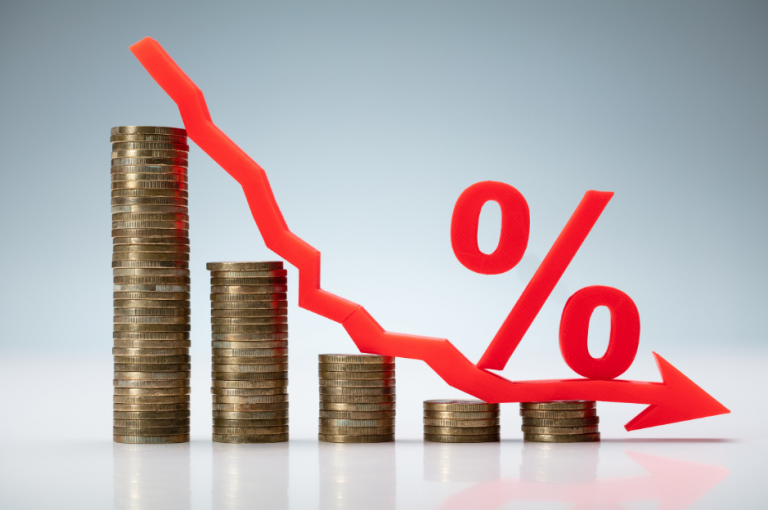 